附件1课程及讲师简介课程大纲1.网络营销的收客技巧大全
2.各大房产网络平台端口玩法介绍
3. 玩转房产网络的秘密武器4.互动解疑环节
讲师：黄宁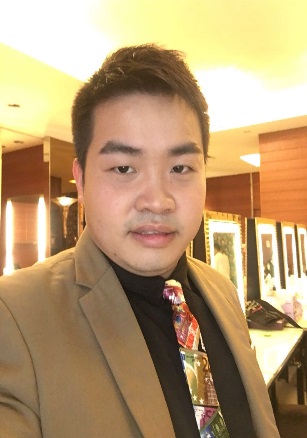 背景：北京神鹰城讯科技股份有限公司区域经理擅长授课类型：与广州房产网络相关的各种应用课程个人介绍：现任北京神鹰城讯科技股份有限公司（推推99平台）区域经理。担任各个地产企业的网络培训师，长期专注于一二手房地产网络行业从业人员的培训。在二手房地产网络领域中拥有相当丰富的实战经验和深厚的行业理论功底，指导学员运用各种房产网络投入到实际工作中，真正地做到学以致用，并且取得不错的效果。